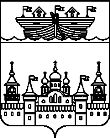 СЕЛЬСКИЙ СОВЕТЕГОРОВСКОГО СЕЛЬСОВЕТАВОСКРЕСЕНСКОГО МУНИЦИПАЛЬНОГО РАЙОНА НИЖЕГОРОДСКОЙ ОБЛАСТИРЕШЕНИЕ26.02.2019 года	№ 7Об утверждении Положения о бюджетном процессев Егоровском сельсовете Воскресенскогомуниципального района Нижегородской областиВ соответствии с Бюджетным кодексом Российской Федерации, Федеральным законом от 06.10.2003 № 131-ФЗ «Об общих принципах организации местного самоуправления в Российской Федерации», Уставом Егоровского сельсовета Воскресенского муниципального района Нижегородской области, сельский Совет решил:1.Утвердить Положение о бюджетном процессе в Егоровском сельсовете Воскресенского муниципального района Нижегородской области в новой редакции в соответствии с действующим бюджетным законодательством Российской Федерации.2.Признать утратившими силу:-решение сельского Совета Егоровского сельсовета Воскресенского муниципального района Нижегородской области от 09.09.2013 года № 10 «Об утверждении Положения о бюджетном устройстве и бюджетном процессе в Егоровском сельсовете Воскресенского муниципального района Нижегородской области»,-решение сельского Совета Егоровского сельсовета Воскресенского муниципального района Нижегородской области от 22.10.2018 года № 37 «О внесении изменений в Положение о бюджетном устройстве и бюджетном процессе в Егоровском сельсовете Воскресенского муниципального района Нижегородской области, утвержденное решением сельского Совета Егоровского сельсовета Воскресенского муниципального района Нижегородской области от 09.09.2013 года № 10»,-решение сельского Совета Егоровского сельсовета Воскресенского муниципального района Нижегородской области от 20.07.2018 года № 26 «О внесении изменений в решение Сельского Совета Егоровского сельсовета Воскресенского муниципального района Нижегородской области от 09 сентября 2013 года № 10 «Об утверждении Положения о бюджетном устройстве и бюджетном процессе в Егоровском сельсовете Воскресенского муниципального района Нижегородской области»,-решение сельского Совета Егоровского сельсовета Воскресенского муниципального района Нижегородской области от 28.02.2018 года № 8 «О внесении изменений в решение Сельского Совета Егоровского сельсовета Воскресенского муниципального района Нижегородской области от 09.09. 2013 года № 10 «Об утверждении Положения о бюджетном устройстве и бюджетном процессе в Егоровском сельсовете Воскресенского муниципального района Нижегородской области»,-решение сельского Совета Егоровского сельсовета Воскресенского муниципального района Нижегородской области от 29.05.2017 года № 13 «О внесении изменений в решение Сельского Совета Егоровского сельсовета Воскресенского муниципального района Нижегородской области от 09.09. 2013 года № 10 «Об утверждении Положения о бюджетном устройстве и бюджетном процессе в Егоровском сельсовете Воскресенского муниципального района Нижегородской области»,-решение сельского Совета Егоровкого сельсовета Воскресенского муниципального района Нижегородской области от 31.05.2016 года № 24 «О внесении изменений в решение Сельского Совета Егоровского сельсовета Воскресенского муниципального района Нижегородской области от 09 сентября 2013 года № 10 «Об утверждении Положения о бюджетном устройстве и бюджетном процессе в Егоровском сельсовете Воскресенского муниципального района Нижегородской области».3.Обнародовать настоящее решение на информационном стенде администрации и разместить на официальном сайте администрации Воскресенского муниципального района Нижегородской области.4.Контроль за исполнением настоящего решения возложить на главу администрации Егоровского сельсовета Воскресенского муниципального района Нижегородской области Черняева Юрия Александровича.5.Настоящее решение вступает в силу со дня обнародования.Глава местного самоуправления 	В.Б.МироновПРИЛОЖЕНИЕ к решению сельского Совета Егоровского сельсовета Воскресенского муниципального района Нижегородской области от 26.02.2019 № 7ПОЛОЖЕНИЕ О БЮДЖЕТНОМ ПРОЦЕССЕВ ЕГОРОВСКОМ СЕЛЬСОВЕТЕ ВОСКРЕСЕНСКОГО МУНИЦИПАЛЬНОГО РАЙОНА НИЖЕГОРОДСКОЙ ОБЛАСТИРаздел 1. ОСНОВЫ БЮДЖЕТНОГО ПРОЦЕССА,УЧАСТНИКИ БЮДЖЕТНОГО ПРОЦЕССА В ЕГОРОВСКОМ СЕЛЬСОВЕТЕ ВОСКРЕСЕНСКОГО МУНИЦИПАЛЬНОГО РАЙОНА НИЖЕГОРОДСКОЙ ОБЛАСТИСтатья 1. Организация бюджетного процесса в Егоровском сельсовете Воскресенского муниципального района Нижегородской области1.Бюджетный процесс в Егоровском сельсовете Воскресенского муниципального района Нижегородской области - регламентируемая законодательством Российской Федерации деятельность органов местного самоуправления Егоровского сельсовета Воскресенского муниципального района Нижегородской области и иных участников бюджетного процесса по составлению и рассмотрению проекта бюджета сельского поселения, утверждению и исполнению бюджета сельского поселения, контролю за его исполнением, осуществлению бюджетного учета, составлению, внешней проверке, рассмотрению и утверждению бюджетной отчетности.2.Правовую основу бюджетного процесса Егоровского сельсовета Воскресенского муниципального района Нижегородской области составляют: Конституция Российской Федерации, Бюджетный кодекс Российской Федерации, федеральные законы, иные нормативные правовые акты Российской Федерации, акты федеральных органов исполнительной власти, нормативные правовые акты органов государственной власти Нижегородской области, Устав Егоровского сельсовета Воскресенского муниципального района Нижегородской области, решение Егоровского сельсовета Воскресенского муниципального района Нижегородской области о бюджете сельского поселения на очередной финансовый год и плановый период, настоящее Положение и иные муниципальные правовые акты, регулирующие бюджетные правоотношения в соответствии с Бюджетным кодексом Российской Федерации.Статья 2. Понятия и термины, применяемые в настоящем ПоложенииВ целях настоящего Положения используются понятия и термины, установленные Бюджетным кодексом Российской Федерации.Статья 3. Участники бюджетного процесса в Егоровском сельсовете Воскресенского муниципального района Нижегородской областиУчастниками бюджетного процесса в Егоровском сельсовете Воскресенского муниципального района Нижегородской области (далее по тексту - сельское поселение); являются:-глава местного самоуправления Егоровского сельсовета Воскресенского муниципального района Нижегородской области (далее по тексту - глава сельского поселения);-сельский Совет Егоровского сельсовета Воскресенского муниципального района Нижегородской области (далее по тексту – сельский Совет);-администрация Егоровского сельсовета Воскресенского муниципального района Нижегородской области (далее по тексту – администрация сельского поселения);-орган, осуществляющий внешний муниципальный финансовый контроль;-главные распорядители средств бюджета сельского поселения;-получатели средств бюджета сельского поселения;-главные администраторы доходов бюджета сельского поселения;-главные администраторы источников финансирования дефицита бюджета сельского поселения.Статья 4. Бюджетные полномочия главы сельского поселенияГлава сельского поселения:-принимает решение о принятии проекта бюджета сельского поселения на очередной финансовый год и плановый период к рассмотрению;-одобряет представленные администрацией сельского поселения основные направления бюджетной и налоговой политики;-вносит на рассмотрение сельского Совета представленный администрацией сельского поселения проект решения о бюджете сельского поселения на очередной финансовый год и плановый период с необходимыми документами и материалами, а также проекты решений о внесении изменений и дополнений в решение о бюджете сельского поселения;-вносит на утверждение сельского Совета проект решения об исполнении бюджета сельского поселения за отчетный финансовый год;-осуществляет иные бюджетные полномочия, установленные Бюджетным кодексом Российской Федерации, настоящим Положением и принимаемыми в соответствии с ними муниципальными правовыми актами, регулирующими бюджетные правоотношения;-осуществляет иные бюджетные полномочия, установленные Бюджетным кодексом Российской Федерации, настоящим Положением и принимаемыми в соответствии с ними муниципальными правовыми актами, регулирующими бюджетные правоотношения.Статья 5. Бюджетные полномочия сельского СоветаСельский Совет:-рассматривает и утверждает бюджет сельского поселения на очередной финансовый год и плановый период, а также отчет об исполнении бюджета сельского поселения за отчетный финансовый год;-осуществляет контроль в ходе рассмотрения отдельных вопросов исполнения бюджета сельского поселения на своих заседаниях, заседаниях комиссий, рабочих групп, в ходе проводимых депутатских слушаний и в связи с депутатскими запросами;-формирует и определяет правовой статус органа внешнего муниципального финансового контроля;-принимает решение о создании муниципального дорожного фонда, устанавливает порядок его формирования и использования;-устанавливает порядок осуществления муниципальных заимствований, обслуживания и управления муниципальным долгом;-устанавливает порядок предоставления муниципальных гарантий сельского поселения;-вводит местные налоги, устанавливает налоговые ставки по ним и предоставляет налоговые льготы по местным налогам в пределах прав, предоставленных законодательством о налогах и сборах;-осуществляет иные бюджетные полномочия, установленные Бюджетным кодексом Российской Федерации, настоящим Положением и принимаемыми в соответствии с ними муниципальными правовыми актами, регулирующими бюджетные правоотношения.Статья 6. Бюджетные полномочия администрации сельского поселенияАдминистрация сельского поселения:-устанавливает порядок разработки и обеспечивает составление прогноза социально-экономического развития сельского поселения, в том числе на долгосрочный период;-обеспечивает составление проекта бюджета сельского поселения на очередной финансовый год и плановый период;-устанавливает порядок и сроки составления проекта бюджета сельского поселения на очередной финансовый год и плановый период;-обеспечивает исполнение бюджета сельского поселения;-обеспечивает составление отчета об исполнении бюджета сельского поселения;-утверждает отчет об исполнении бюджета сельского поселения за первый квартал, полугодие и девять месяцев текущего финансового года и направляет его в орган, осуществляющий внешний муниципальный финансовый контроль;-организует работу и опубликовывает решения по проведению публичных слушаний по проекту бюджета сельского поселения на очередной финансовый год и плановый период и проекту годового отчета об исполнении бюджета сельского поселения за отчетный финансовый год;-устанавливает порядок ведения реестра расходных обязательств сельского поселения;-обеспечивает управление муниципальным долгом;-устанавливает порядок ведения муниципальной долговой книги;-устанавливает порядок принятия решения о разработке муниципальных программ, их формировании и реализации;-устанавливает порядок и критерии оценки эффективности реализации муниципальных программ;-устанавливает порядок формирования муниципальных заданий и финансового обеспечения выполнения муниципальных заданий;-устанавливает порядок осуществления финансовым органом полномочий по внутреннему муниципальному финансовому контролю;-устанавливает порядок внутреннего финансового контроля и внутреннего финансового аудита, осуществляемого главным распорядителем средств бюджета сельского поселения, главным администратором доходов бюджета сельского поселения, главным администратором источников финансирования дефицита бюджета сельского поселения;-устанавливает порядок формирования и ведения реестра источников доходов бюджета сельского поселения;-осуществляет иные бюджетные полномочия, установленные Бюджетным кодексом Российской Федерации, настоящим Положением и принимаемыми в соответствии с ними муниципальными правовыми актами, регулирующими бюджетные правоотношения.-разрабатывает основные направления бюджетной и налоговой политики сельского поселения на очередной финансовый год и плановый период;-осуществляет методологическое руководство в области бюджетного планирования и исполнения бюджета сельского поселения;-составляет проект бюджета сельского поселения на очередной финансовый год и плановый период и представляет его главе сельского поселения с необходимыми документами и материалами;-подготавливает проекты решений сельского Совета о внесении изменений в решения о бюджете сельского поселения на очередной финансовый год и плановый период и представляет их главе сельского поселения;-организует подготовку материалов для проведения публичных слушаний по проекту бюджета сельского поселения на очередной финансовый год и плановый период и проекту годового отчета об исполнении бюджета сельского поселения за отчетный финансовый год;-получает от органов исполнительной власти Нижегородской области области, органов местного самоуправления материалы, необходимые для составления проекта бюджета сельского поселения на очередной финансовый год и плановый период и отчета об исполнении бюджета сельского поселения;-осуществляет функции главного распорядителя средств бюджета сельского поселения;-ведет реестр расходных обязательств сельского поселения и направляет его в соответствующий финансовый орган;-устанавливает порядок и методику планирования бюджетных ассигнований;-устанавливает порядок составления и ведения кассового плана, составляет и ведет кассовый план исполнения бюджета сельского поселения;-устанавливает порядок составления и ведения сводной бюджетной росписи, составляет и ведет сводную бюджетную роспись;-доводит до главных распорядителей и получателей средств бюджета сельского поселения показатели сводной бюджетной росписи и лимиты бюджетных обязательств;-осуществляет детализацию объектов бюджетной классификации Российской Федерации в части, относящейся к органам местного самоуправления;-устанавливает перечень и коды целевых статей расходов бюджета сельского поселения, если иное не установлено Бюджетным кодексом Российской Федерации;-утверждает перечень кодов подвидов по видам доходов, главными администраторами которых являются органы местного самоуправления сельского поселения и (или) находящиеся в их ведении казенные учреждения;-вносит в случае изменения состава и (или) функций главных администраторов доходов бюджета сельского поселения, а также изменения принципов назначения и присвоения структуры кодов классификации доходов бюджета сельского поселения изменения в перечень главных администраторов доходов бюджета сельского поселения, а также в состав закрепленных за ними кодов классификации доходов бюджета сельского поселения на основании нормативного правового акта финансового органа без внесения изменений в решение о бюджете сельского поселения;-вносит в случае изменения состава и (или) функций главных администраторов источников финансирования дефицита бюджета, а также изменения принципов назначения и присвоения структуры кодов классификации источников финансирования дефицита бюджета изменения в перечень главных администраторов источников финансирования дефицита бюджета, а также в состав закрепленных за ними кодов классификации источников финансирования дефицита бюджета на основании нормативного правового акта финансового органа без внесения изменений в решение о бюджете сельского поселения;-устанавливает порядок исполнения бюджета сельского поселения по расходам;-организует казначейское исполнение бюджета сельского поселения на основе единства кассы и подведомственности расходов;-устанавливает порядок открытия и ведения лицевых счетов главных распорядителей и получателей средств бюджета сельского поселения, бюджетных учреждений, открывает и ведет лицевые счета;-ведет Перечень участников бюджетного процесса и представляет его в Управление Федерального казначейства по Нижегородской области;-ведет учет бюджетных обязательств;-осуществляет санкционирование оплаты денежных обязательств получателей средств бюджета сельского поселения, лицевые счета которых открыты в финансовом органе;-устанавливает порядок санкционирования расходов бюджетных и автономных учреждений в случаях, установленных законодательством Российской Федерации и органами местного самоуправления сельского поселения, осуществляет санкционирование данных расходов бюджетных учреждений;-устанавливает порядок проведения кассовых выплат за счет средств бюджетных учреждений, лицевые счета которых открыты в финансовом органе, проводит кассовые выплаты за счет средств данных учреждений;-устанавливает порядок санкционирования оплаты денежных обязательств получателей средств бюджета сельского поселения и порядок санкционирования оплаты денежных обязательств, подлежащих исполнению за счет бюджетных ассигнований по источникам финансирования дефицита бюджета;-устанавливает порядок взыскания в бюджет сельского поселения не использованных в текущем финансовом году остатков средств, предоставленных из бюджета сельского поселения бюджетным учреждениям в соответствии с абзацем вторым пункта 1 статьи 78.1 и пунктом 5 статьи 79 Бюджетного кодекса Российской Федерации, при отсутствии потребности в направлении их на те же цели;-обеспечивает предварительный и текущий контроль представленных к оплате при процедурах санкционирования документов;-обеспечивает целевое финансирование получателей средств бюджета сельского поселения в соответствии с установленными размерами ассигнований, полноту и своевременность перечисления бюджетных средств;-приостанавливает в предусмотренных законодательством случаях операции по лицевым счетам;-ведет учет операций по кассовому исполнению бюджета сельского поселения;-осуществляет учет исполнения бюджета сельского поселения по доходам и расходам;-принимает решения о возврате излишне (ошибочно) уплаченных (взысканных) средств бюджета сельского поселения; -исполняет судебные акты, предусматривающие обращение взыскания на средства бюджета сельского поселения, в порядке, предусмотренном бюджетным законодательством Российской Федерации;-разрабатывает программу муниципальных внутренних заимствований и программу муниципальных гарантий на очередной финансовый год и плановый период;-от имени сельского поселения осуществляет муниципальные внутренние заимствования и выдачу муниципальных гарантий другим заемщикам, заключает кредитные договоры с кредитными организациями, соглашения о получении бюджетных кредитов от бюджетов других уровней бюджетной системы, а также договоры о предоставлении муниципальных гарантий;-выполняет функции эмитента по организации выпуска, размещения, обслуживания и погашения муниципальных ценных бумаг;-ведет муниципальную долговую книгу, в том числе ведет учет бюджетных средств на возвратной основе в разрезе их получателей, выдачи муниципальных гарантий, исполнения получателями муниципальных гарантий обязанностей по основному обязательству, обеспеченному муниципальной гарантией, учет осуществления платежей за счет средств бюджета сельского поселения по выданным муниципальным гарантиям;-устанавливает порядок анализа финансового состояния принципала в целях предоставления муниципальной гарантии;-устанавливает порядок составления бюджетной отчетности;-рассматривает бюджетную отчетность главных распорядителей и получателей бюджетных средств, главных администраторов доходов бюджета и главных администраторов источников финансирования дефицита бюджета сельского поселения;-составляет отчет об исполнении бюджета сельского поселения ежемесячно и за отчетный финансовый год, представляет его в администрацию сельского поселения, орган, осуществляющий внешний муниципальный финансовый контроль, и соответствующий финансовый орган;-устанавливает порядок завершения операций по исполнению бюджета сельского поселения в текущем финансовом году;-ведет учет и осуществляет хранение исполнительных документов и иных документов, связанных с исполнением судебных актов;-осуществляет внутренний муниципальный финансовый контроль в соответствии с Бюджетным кодексом Российской Федерации;-устанавливает порядок исполнения решения о применении бюджетных мер принуждения в соответствии с Бюджетным кодексом Российской Федерации;-принимает решение о применении бюджетных мер принуждения, предусмотренных главой 30 Бюджетного кодекса Российской Федерации, на основании уведомлений о применении бюджетных мер принуждения;-применяет бюджетные меры принуждения, предусмотренные главой 30 Бюджетного кодекса Российской Федерации, на основании уведомления о применении бюджетных мер принуждения органа внутреннего муниципального финансового контроля;-внедряет единую техническую политику в информатизации бюджета сельского поселения и учета в бюджетных учреждениях. Обеспечивает функционирование единого электронного финансового документооборота на всех уровнях исполнения бюджета сельского поселения. Осуществляет технологический контроль выполнения операций в автоматизированной системе исполнения бюджета всеми участниками электронного документооборота;-взаимодействует с финансовым органом администрации Воскресенского муниципального района Нижегородской области, органами Федерального казначейства Российской Федерации по Нижегородской области и налоговыми органами по вопросам своей компетенции;-обладает правом требовать от главных распорядителей и получателей средств бюджета сельского поселения представления отчетов об использовании средств бюджета сельского поселения и иных сведений, связанных с получением, перечислением, зачислением и использованием средств бюджета сельского поселения;-обладает правом требовать от главных распорядителей и получателей средств бюджета сельского поселения исполнения правовых актов руководителя финансового органа, относящихся к порядку формирования и расходования средств бюджета сельского поселения;-осуществляет иные бюджетные полномочия, установленные Бюджетным кодексом Российской Федерации, настоящим Положением и принимаемыми в соответствии с ними муниципальными правовыми актами, регулирующими бюджетные правоотношения;-утверждает перечень кодов видов источников финансирования дефицитов бюджетов, главными администраторами которых являются органы местного самоуправления и (или) находящиеся в их ведении казенные учреждения;-составляет и ведет реестр источников доходов бюджета сельского поселения для представления в соответствующий финансовый орган в установленном порядке.2.Администрация сельского поселения несет ответственность за осуществление бюджетных полномочий, определенных Бюджетным кодексом Российской Федерации, установленных настоящим Положением.Статья 7. Бюджетные полномочия органа, осуществляющего внешний муниципальный финансовый контрольОрган, осуществляющий внешний муниципальный финансовый контроль:-осуществляет контроль за соблюдением бюджетного законодательства Российской Федерации и иных нормативных правовых актов, регулирующих бюджетные правоотношения, в ходе исполнения бюджета;-осуществляет контроль за достоверностью, полнотой и соответствием нормативным требованиям составления и представления бюджетной отчетности главных администраторов бюджетных средств, квартального и годового отчетов об исполнении бюджета;-проводит экспертизы (в том числе обоснованности показателей (параметров и характеристик) бюджета) и готовит заключения на проект решения о бюджете сельского поселения и на годовой отчет о его исполнении, проводит экспертизы иных муниципальных правовых актов, регулирующих бюджетные правоотношения, проводит экспертизу муниципальных программ;-осуществляет иные бюджетные полномочия, установленные бюджетным законодательством Российской Федерации, Федеральным законом от 07.02.2011 года № 6-ФЗ «Об общих принципах организации и деятельности контрольно-счетных органов субъектов Российской Федерации и муниципальных образований», муниципальными правовыми актами, регулирующими бюджетные правоотношения.Статья 8. Бюджетные полномочия органа, осуществляющего внутренний муниципальный финансовый контрольОрган, осуществляющий внутренний муниципальный финансовый контроль, обладает бюджетными полномочиями, установленными статьями 269.1, 269.2, 270.2 Бюджетного кодекса Российской Федерации.Порядок осуществления полномочий органами внутреннего муниципального финансового контроля по внутреннему муниципальному финансовому контролю определяется муниципальными правовыми актами администрации сельского поселения, а также стандартами осуществления внутреннего муниципального финансового контроля. Порядок осуществления полномочий органами внутреннего муниципального финансового контроля по внутреннему муниципальному финансовому контролю должен содержать основания и порядок проведения проверок, ревизий и обследований, в том числе перечень должностных лиц, уполномоченных принимать решения об их проведении, о периодичности их проведения, права и обязанности должностных лиц органов внутреннего муниципального финансового контроля, права и обязанности объектов контроля (их должностных лиц), в том числе по организационно-техническому обеспечению проверок, ревизий и обследований, осуществляемых должностными лицами органов внутреннего муниципального финансового контроля.Стандарты осуществления внутреннего муниципального финансового контроля утверждаются администрацией сельского поселения в соответствии с порядком осуществления полномочий органами внутреннего муниципального финансового контроля по внутреннему муниципальному финансовому контролю, определенным муниципальными правовыми актами администрации сельского поселения.Статья 9. Бюджетные полномочия получателя средств бюджета сельского поселенияПолучатель средств бюджета сельского поселения обладает бюджетными полномочиями, установленными Бюджетным кодексом Российской Федерации, настоящим Положением и принимаемыми в соответствии с ними муниципальными правовыми актами, регулирующими бюджетные правоотношения.Получатель средств бюджета передает другому получателю бюджетных средств бюджетные полномочия в порядке, установленном финансовым органом, в соответствии с общими требованиями, установленными Министерством финансов Российской Федерации, в соответствии с решением главного распорядителя бюджетных средств, указанным в пункте 3.1 статьи 158 Бюджетного Кодекса Российской Федерации.Статья 10. Бюджетные полномочия главного администратора доходов бюджета сельского поселения1.Главный администратор доходов бюджета сельского поселения обладает бюджетными полномочиями, установленными Бюджетным кодексом Российской Федерации, настоящим Положением и принимаемыми в соответствии с ними муниципальными правовыми актами, регулирующими бюджетные правоотношения.2.Бюджетные полномочия главных администраторов доходов бюджета сельского поселения, являющихся органами местного самоуправления и (или) находящимися в их ведении казенными учреждениями, осуществляются в порядке, установленном администрацией сельского поселения.3.Определение территориальных органов (подразделений) исполнительной власти Нижегородской области в качестве главных администраторов доходов бюджета сельского поселения осуществляется в порядке, установленном высшим исполнительным органом государственной власти Нижегородской области.4.Определение территориальных органов (подразделений) федеральных органов исполнительной власти в качестве главных администраторов доходов бюджета сельского поселения осуществляется в порядке, установленном Правительством Российской Федерации.Статья 11. Бюджетные полномочия главного администратора источников финансирования дефицита бюджета сельского поселенияГлавный администратор источников финансирования дефицита бюджета сельского поселения обладает бюджетными полномочиями, установленными Бюджетным кодексом Российской Федерации, настоящим Положением и принимаемыми в соответствии с ними муниципальными правовыми актами, регулирующими бюджетные правоотношения.Статья 12. Особенности правового положения казенных учрежденийОсобенности правового положения казенных учреждений устанавливаются в соответствии с положениями статьи 161 Бюджетного кодекса Российской Федерации.Раздел 2. ДОХОДЫ, РАСХОДЫ И ДЕФИЦИТ БЮДЖЕТАЕГОРОВСКОГО СЕЛЬСОВЕТА ВОСКРЕСЕНСКОГО МУНИЦИПАЛЬНОГО РАЙОНА НИЖЕГОРОДСКОЙ ОБЛАСТИСтатья 13. Формирование доходов бюджета сельского поселенияДоходы бюджета сельского поселения формируются в соответствии с бюджетным законодательством Российской Федерации, законодательством о налогах и сборах и законодательством об иных обязательных платежах.Статья 14. Принятие решения о признании безнадежной к взысканию задолженности по платежам в бюджет и о ее списании (восстановлении)Принятие решения о признании безнадежной к взысканию задолженности по платежам в бюджет и о ее списании (восстановлении) осуществляется в соответствии с положениями статьи 47.2 Бюджетного кодекса Российской ФедерацииСтатья 15. Расходы бюджета сельского поселенияФормирование расходов бюджета сельского поселения осуществляется в соответствии с расходными обязательствами, обусловленными установленным законодательством Российской Федерации разграничением полномочий федеральных органов государственной власти, органов государственной власти Нижегородской области и органов местного самоуправления Егоровского сельсовета Воскресенского муниципального района Нижегородской области, исполнение которых согласно законодательству Российской Федерации, Нижегородской области, договорам и соглашениям должно осуществляться в очередном финансовом году и плановом периоде за счет средств бюджета сельского поселения.Статья 16. Расходные обязательства сельского поселения1.Расходные обязательства сельского поселения возникают (устанавливаются) в соответствии с положениями Бюджетного кодекса Российской Федерации, действующего законодательства Российской Федерации.2.Реестр расходных обязательств сельского поселения ведется в порядке, установленном администрацией сельского поселения.Статья 17. Резервный фонд администрации сельского поселения1.В расходной части бюджета сельского поселения предусматривается создание резервного фонда администрации сельского поселения.2.Размер резервного фонда администрации сельского поселения устанавливается решением о бюджете и не может превышать 3 процента утвержденного указанным решением общего объема расходов.3.Средства резервного фонда администрации сельского поселения направляются на финансовое обеспечение непредвиденных расходов, в том числе на проведение аварийно-восстановительных работ и иных мероприятий, связанных с предупреждением и ликвидацией последствий стихийных бедствий и других чрезвычайных ситуаций.4.Порядок использования бюджетных ассигнований резервного фонда администрации сельского поселения, предусмотренных в составе бюджета сельского поселения, устанавливается администрацией сельского поселения.5.Отчет об использовании бюджетных ассигнований резервного фонда администрации сельского поселения прилагается к годовому отчету об исполнении бюджета сельского поселения.Раздел 3. МУНИЦИПАЛЬНЫЙ ДОЛГСтатья 18. Структура муниципального долга, управление муниципальным долгом1.Структура муниципального долга представляет собой группировку муниципальных долговых обязательств сельского поселения по установленным статьей 100 Бюджетного кодекса Российской Федерации видам долговых обязательств.2.Полномочия по управлению муниципальным долгом принадлежат администрации сельского поселения.Статья 19. Прекращение долговых обязательств сельского поселения и их списание с муниципального долгаПрекращение долговых обязательств сельского поселения и их списание с муниципального долга производится в соответствии со статьей 100.1 Бюджетного кодекса Российской Федерации.Статья 20. Муниципальная долговая книга сельского поселенияУчет и регистрация муниципальных долговых обязательств сельского поселения осуществляются в муниципальной долговой книге сельского поселения, ведение которой осуществляется в соответствии с положениями статьи 121 Бюджетного кодекса Российской Федерации.Статья 21. Обслуживание муниципального долга сельского поселения1.Под обслуживанием муниципального долга понимаются операции по выплате доходов по муниципальным долговым обязательствам сельского поселения в виде процентов по ним и (или) дисконта, осуществляемые за счет средств бюджета сельского поселения.2.Выполнение кредитной организацией или другой специализированной финансовой организацией функций генерального агента (агента) администрации сельского поселения по обслуживанию муниципальных долговых обязательств, а также по их размещению, выкупу, обмену и погашению осуществляется на основе агентских соглашений, заключенных с администрацией сельского поселения.3.Оплата услуг агентов по осуществлению ими функций, предусмотренных агентскими соглашениями, заключенными с администрацией сельского поселения, производится за счет средств бюджета сельского поселения.Статья 22. Предельные объемы муниципального долга и расходов на обслуживание муниципального долга сельского поселения1.Верхний передел муниципального долга по состоянию на 1 января года, следующего за очередным финансовым годом и каждым годом планового периода, представляет собой расчетный показатель с указанием в том числе верхнего предела долга по муниципальным гарантиям.Управление муниципальным долгом осуществляется исходя из необходимости соблюдения ограничений, установленных статьями 107 и 111 Бюджетного кодекса Российской Федерации.2.Если при исполнении бюджета сельского поселения нарушаются предельные значения, указанные в статьях 107 и 111 Бюджетного кодекса Российской Федерации, финансовый орган администрации сельского поселения не вправе принимать новые долговые обязательства, за исключением принятия соответствующих долговых обязательств в целях реструктуризации долга сельского поселения.Статья 23. Осуществление муниципальных заимствований сельского поселения1.Под муниципальными заимствованиями сельского поселения понимаются муниципальные займы, осуществляемые путем выпуска ценных бумаг от имени сельского поселения, и кредиты, привлекаемые в соответствии с положениями Бюджетного кодекса Российской Федерации в бюджет сельского поселения от других бюджетов бюджетной системы Российской Федерации и от кредитных организаций, по которым возникают муниципальные долговые обязательства.2.Муниципальные заимствования сельского поселения осуществляются в целях финансирования дефицита бюджета сельского поселения, а также для погашения долговых обязательств сельского поселения.3.Право осуществления муниципальных заимствований от имени сельского поселения в соответствии с Бюджетным кодексом Российской Федерации и Уставом Егоровского сельсовета Воскресенского муниципального района Нижегородской области принадлежит администрации сельского поселения.4.Предельный объем заимствований сельского поселения в текущем финансовом году определяется с учетом положений статей 104 и 106 Бюджетного кодекса Российской Федерации.Статья 24. Программа муниципальных заимствований сельского поселения1.Программа муниципальных заимствований сельского поселения на очередной финансовый год и плановый период представляет собой перечень всех внутренних заимствований сельского поселения с указанием объема привлечения и объема средств, направляемых на погашение основной суммы долга, по каждому виду заимствований.Программа муниципальных заимствований сельского поселения на очередной финансовый год и плановый период является приложением к решению о бюджете сельского поселения на очередной финансовый год и плановый период.2.Проведение в соответствии с положениями статьи 105 Бюджетного кодекса Российской Федерации реструктуризации муниципального долга не отражается в программе муниципальных заимствований.Статья 25. Отражение в бюджете сельского поселения поступлений средств от заимствований, погашения муниципального долга, возникшего из заимствований, и расходов на его обслуживаниеОтражение в бюджете сельского поселения поступлений средств от заимствований, погашения муниципального долга, возникшего из заимствований, и расходов на его обслуживание производится в соответствии с положениями статьи 113 Бюджетного кодекса Российской Федерации.Статья 26. Предоставление муниципальных гарантий сельского поселенияПорядок, условия предоставления и исполнения муниципальных гарантий сельского поселения осуществляются в соответствии с положениями статей 115 - 115.2, 117 Бюджетного кодекса Российской Федерации.Статья 27. Программа муниципальных гарантий сельского поселенияПрограмма муниципальных гарантий сельского поселения составляется с учетом положений статьи 110.2 Бюджетного кодекса Российской Федерации и является приложением к решению о бюджете сельского поселения.Раздел 4. ПОРЯДОК СОСТАВЛЕНИЯ ПРОЕКТА БЮДЖЕТА ЕГОРОВСКОГО СЕЛЬСОВЕТА ВОСКРЕСЕНСКОГО МУНИЦИПАЛЬНОГО РАЙОНА НИЖЕГОРОДСКОЙ ОБЛАСТИСтатья 28. Общие положения1.Проект бюджета сельского поселения составляется на основе прогноза социально-экономического развития сельского поселения в целях финансового обеспечения расходных обязательств сельского поселения.2.Составление проекта бюджета сельского поселения - исключительная прерогатива администрации сельского поселения.3.В целях своевременного и качественного составления проекта бюджета сельского поселения финансовый орган имеет право получать необходимые сведения от иных органов государственной власти, органов местного самоуправления.4.Проект бюджета сельского поселения составляется и утверждается в форме решения сельского Совета сроком на три года - очередной финансовый год и плановый период. Финансовый год соответствует календарному году и длится с 1 января по 31 декабря.5.В случае снижения в соответствии с ожидаемыми итогами социально-экономического развития сельского поселения в текущем финансовом году прогнозируемого на текущий финансовый год общего объема доходов бюджета сельского поселения более чем на 15 процентов по сравнению с объемом указанных доходов, предусмотренным решением о бюджете сельского поселения на текущий финансовый год и плановый период, положения указанного решения в части, относящейся к плановому периоду, могут быть признаны утратившими силу.При внесении в сельский Совет проекта решения о внесении изменений в решение о бюджете сельского поселения на текущий финансовый год и плановый период, предусматривающего признание утратившими силу положений решения о бюджете сельского поселения на текущий финансовый год и плановый период в части, относящейся к плановому периоду, уточненный прогноз социально-экономического развития сельского поселения в плановом периоде не представляется.6.Решение о бюджете сельского поселения вступает в силу с 1 января и действует по 31 декабря финансового года, если иное не предусмотрено Бюджетным кодексом Российской Федерации и решением о бюджете сельского поселения.7.Решение о бюджете сельского поселения подлежит официальному опубликованию не позднее 10 дней после его подписания в установленном порядке.Статья 29. Основы составления проекта бюджета сельского поселения1.Составление проекта бюджета сельского поселения основывается на:-положениях послания Президента Российской Федерации Федеральному Собранию Российской Федерации, определяющих бюджетную политику (требования к бюджетной политике) в Российской Федерации;-прогнозе социально-экономического развития сельского поселения на очередной финансовый год и плановый период;-основных направлениях бюджетной и налоговой политики сельского поселения;-муниципальных программах (проектах муниципальных программ, проектах изменений указанных программ) сельского поселения;-бюджетном прогнозе (проекте бюджетного прогноза, проекте изменений бюджетного прогноза) на долгосрочный период.2.Проект бюджета сельского поселения составляется в порядке и в сроки, определяемые правовым актом администрации сельского поселения в соответствии с требованиями Бюджетного кодекса Российской Федерации и настоящего Положения.3.Долгосрочное бюджетное планирование осуществляется путем формирования бюджетного прогноза сельского поселения на долгосрочный период в случае, если представительный орган муниципального образования принял решение о его формировании в соответствии с требованиями Бюджетного Кодекса Российской Федерации.4.Под бюджетным прогнозом на долгосрочный период понимается документ, содержащий прогноз основных характеристик местного бюджета, показатели финансового обеспечения муниципальных программ на период их действия, иные показатели, характеризующие местный бюджет, а также содержащий основные подходы к формированию бюджетной политики на долгосрочный период.Бюджетный прогноз сельского поселения на долгосрочный период разрабатывается каждые три года на шесть и более лет на основе прогноза социально-экономического развития муниципального образования на соответствующий период.Бюджетный прогноз сельского поселения на долгосрочный период может быть изменен с учетом изменения прогноза социально-экономического развития сельского поселения на соответствующий период и принятого решения о бюджете без продления периода его действия.5.Порядок разработки и утверждения, период действия, а также требования к составу и содержанию бюджетного прогноза сельского поселения на долгосрочный период устанавливаются администрацией сельского поселения с соблюдением требований Бюджетного Кодекса Российской Федерации.6.Проект бюджетного прогноза (проект изменений бюджетного прогноза) сельского поселения на долгосрочный период (за исключением показателей финансового обеспечения муниципальных программ) представляется в сельский Совет одновременно с проектом решения о бюджете.7.Бюджетный прогноз (изменения бюджетного прогноза) сельского поселения на долгосрочный период утверждается администрацией сельского поселения в срок, не превышающий двух месяцев со дня официального опубликования решения о соответствующем бюджете.Статья 30. Прогноз социально-экономического развития1.Прогноз социально-экономического развития сельского поселения разрабатывается на период не менее трех лет.2.Прогноз социально-экономического развития сельского поселения ежегодно разрабатывается в порядке, установленном администрацией сельского поселения.3.Прогноз социально-экономического развития сельского поселения одобряется администрацией сельского поселения одновременно с принятием решения о внесении проекта бюджета сельского поселения в сельский Совет.4.Прогноз социально-экономического развития сельского поселения на очередной финансовый год и плановый период разрабатывается путем уточнения параметров планового периода и добавления параметров второго года планового периода. В пояснительной записке к прогнозу социально-экономического развития сельского поселения приводится обоснование параметров прогноза, в том числе их сопоставление с ранее утвержденными параметрами с указанием причин и факторов прогнозируемых изменений.5.Изменение прогноза социально-экономического развития сельского поселения в ходе составления или рассмотрения проекта бюджета сельского поселения влечет за собой изменение основных характеристик проекта бюджета сельского поселения.6.Разработка прогноза социально-экономического развития сельского поселения осуществляется администрацией сельского поселения.7.В целях формирования бюджетного прогноза сельского поселения на долгосрочный период в соответствии со статьей 170.1 Бюджетного Кодекса разрабатывается прогноз социально-экономического развития муниципального образования на долгосрочный период в порядке, установленном администрацией сельского поселения.Статья 31. Прогнозирование доходов бюджета сельского поселения1.Доходы бюджета сельского поселения прогнозируются на основе прогноза социально-экономического развития сельского поселения в условиях действующего на день внесения проекта решения о бюджете сельского поселения в сельский Совет законодательства о налогах и сборах и бюджетного законодательства Российской Федерации, а федеральных законов, законов Нижегородской области и нормативных правовых актов сельского Совета, устанавливающих неналоговые доходы бюджета сельского поселения.2.Нормативные правовые акты сельского Совета о внесении изменений в нормативные правовые акты о местных налогах, сборах и неналоговых доходах, нормативные правовые акты сельского Совета, регулирующие бюджетные правоотношения, приводящие к изменению доходов бюджета сельского поселения, вступающие в силу в очередном финансовом году и плановом периоде, должны быть приняты до дня внесения в сельский Совет проекта решения о бюджете сельского поселения на очередной финансовый год и плановый период.Статья 32. Планирование бюджетных ассигнований бюджета сельского поселения1.Планирование бюджетных ассигнований бюджета сельского поселения осуществляется в порядке и в соответствии с методикой, устанавливаемой администрацией сельского поселения.2.Планирование бюджетных ассигнований бюджета сельского поселения осуществляется раздельно по бюджетным ассигнованиям на исполнение действующих и принимаемых обязательств  в соответствии с положениями статьи 174.2 Бюджетного кодекса Российской Федерации.3.Планирование бюджетных ассигнований на оказание муниципальных услуг (выполнение работ) бюджетными учреждениями осуществляется с учетом муниципального задания на очередной финансовый год и плановый период, а также его выполнения в отчетном финансовом году и текущем финансовом году.Статья 33. Муниципальные программы сельского поселенияМуниципальные программы сельского поселения утверждаются и реализуются в соответствии с положениями статьи 179 Бюджетного кодекса Российской Федерации.Статья 34. Дорожный фонд сельского поселенияДорожный фонд сельского поселения создается решением сельского Совета (за исключением решения сельского Совета о бюджете сельского поселения на очередной финансовый год и плановый период) в соответствии со статьей 179.4 Бюджетного кодекса Российской Федерации.Порядок формирования и использования бюджетных ассигнований дорожного фонда сельского поселения устанавливается сельским Советом.Раздел 5. ПОРЯДОК РАССМОТРЕНИЯ И УТВЕРЖДЕНИЯ РЕШЕНИЯО БЮДЖЕТЕ ЕГОРОВСКОГО СЕЛЬСОВЕТА ВОСКРЕСЕНСКОГО МУНИЦИПАЛЬНОГО РАЙОНА НИЖЕГОРОДСКОЙ ОБЛАСТИСтатья 35. Общие положения1.Решение о бюджете сельского поселения принимается ежегодно в двух чтениях на раздельных заседаниях сельского Совета.2.Правом правотворческой инициативы в сельском Совете при принятии решения о бюджете сельского поселения обладает глава сельского поселения.Статья 36. Состав показателей, представляемых для рассмотрения и утверждения в решении о бюджете сельского поселения1.В решении о бюджете сельского поселения должны содержаться основные характеристики бюджета сельского поселения:-общий объем доходов бюджета сельского поселения;-общий объем расходов бюджета сельского поселения;-дефицит (профицит) бюджета сельского поселения;-иные показатели, установленные Бюджетным кодексом Российской Федерации, муниципальными правовыми актами органов местного самоуправления (за исключением решения Совета депутатов о бюджете сельского поселения).2.Решением о бюджете сельского поселения утверждаются:-перечень главных администраторов доходов бюджета сельского поселения;-перечень главных администраторов источников финансирования дефицита бюджета сельского поселения;-распределение бюджетных ассигнований по разделам, подразделам, целевым статьям (муниципальным программам и непрограммным направлениям деятельности), группам расходов и (или) по целевым статьям (муниципальным программам и непрограммным направлениям деятельности), группам видов расходов, разделам, подразделам классификации расходов бюджетов на очередной финансовый год планового периода;-ведомственная структура расходов бюджета сельского поселения на очередной финансовый год и плановый период; -общий объем бюджетных ассигнований, направляемых на исполнение публичных нормативных обязательств;-объем безвозмездных поступлений, получаемых из других бюджетов бюджетной системы Российской Федерации в очередном финансовом году и плановом периоде;-общий объем условно утверждаемых (утвержденных) расходов на первый год планового периода в объеме не менее 2,5 процента общего объема расходов бюджета сельского поселения (без учета расходов бюджета, предусмотренных за счет безвозмездных поступлений из других бюджетов бюджетной системы Российской Федерации, имеющих целевое назначение), на второй год планового периода - в объеме не менее 5 процентов общего объема расходов бюджета сельского поселения (без учета расходов бюджета, предусмотренных за счет безвозмездных поступлений из других бюджетов бюджетной системы Российской Федерации, имеющих целевое назначение);-источники финансирования дефицита бюджета сельского поселения на очередной финансовый год и плановый период в случае принятия бюджета с дефицитом;-верхний предел муниципального долга по состоянию на 1 января года, следующего за очередным финансовым годом и каждым годом планового периода, с указанием в том числе верхнего предела долга по муниципальным гарантиям;-программа муниципальных внутренних заимствований на очередной финансовый год и плановый период;-программа муниципальных гарантий на очередной финансовый год и плановый период;-иные показатели, установленные Бюджетным кодексом Российской Федерации.3.Проект решения о бюджете сельского поселения утверждается путем изменения параметров планового периода утвержденного бюджета сельского поселения и добавления к ним параметров второго года планового периода проекта бюджета сельского поселения.Изменение параметров планового периода бюджета сельского поселения осуществляется в соответствии с настоящим Положением.4.Решением о бюджете сельского поселения может быть предусмотрено использование доходов бюджета сельского поселения по отдельным видам (подвидам) неналоговых доходов, предлагаемых к введению (отражению в бюджете сельского поселения) начиная с очередного финансового года, на цели, установленные решением о бюджете сельского поселения, сверх соответствующих бюджетных ассигнований и (или) общего объема расходов бюджета сельского поселения.Статья 37. Документы и материалы, представляемые одновременно с проектом решения о бюджете сельского поселенияОдновременно с проектом решения о бюджете сельского поселения в сельский Совет представляются:-основные направления бюджетной и налоговой политики сельского поселения;-предварительные итоги социально-экономического развития сельского поселения за истекший период текущего финансового года и ожидаемые итоги социально-экономического развития сельского поселения за текущий финансовый год;-прогноз социально-экономического развития сельского поселения, одобренный администрацией сельского поселения;-прогноз основных характеристик бюджета сельского поселения (общий объем доходов, общий объем расходов, дефицит (профицит) бюджета сельского поселения) на очередной финансовый год и плановый период;-пояснительная записка к проекту бюджета сельского поселения;-методики (проекты методик) и расчеты распределения межбюджетных трансфертов;- верхний предел муниципального долга на 1 января года, следующего за очередным финансовым годом и каждого года планового периода;-оценка ожидаемого исполнения бюджета сельского поселения на текущий финансовый год;-предложенные сельским Советом, органом внешнего муниципального финансового контроля проекты бюджетных смет указанных органов, представляемые в случае возникновения разногласий с финансовым органом в отношении указанных бюджетных смет;-реестр источников доходов бюджета сельского поселения;-иные документы и материалы.Статья 38. Внесение проекта решения о бюджете сельского поселения в сельский Совет 1.Проект решения о бюджете сельского поселения в сельский Совет вносится администрацией поселения с соблюдением положений статьи 185 Бюджетного кодекса Российской Федерации не позднее 15 ноября текущего года.2.Одновременно с внесением проекта решения о бюджете сельского поселения в сельский Совет администрация сельского поселения готовит решение о назначении публичных слушаний по проекту бюджета сельского поселения, которое подлежит официальному опубликованию одновременно с проектом бюджета сельского поселения, но не позднее чем за 5 рабочих дней до дня проведения публичных слушаний.Статья 39. Рассмотрение проекта решения о бюджете сельского поселения в сельском Совете 1.В течение 5 рабочих дней с момента внесения проекта решения о бюджете сельского поселения в сельский Совет глава сельского поселения организует работу по рассмотрению проекта решения о бюджете сельского поселения, направляя его депутатам и в постоянные комиссии Совета депутатов, а также в орган, осуществляющий внешний муниципальный финансовый контроль на заключение.2.По результатам публичных слушаний по проекту бюджета сельского поселения рабочая группа в течение 5 рабочих дней составляет заключение о результатах публичных слушаний, которое публикуется на официальном сайте Новского сельского поселения.3.Подготовленные замечания и предложения постоянных комиссий сельского Совета, а также заключение органа, осуществляющего внешний муниципальный финансовый контроль в течение 5 рабочих дней после проведения публичных слушаний направляются в постоянную бюджетную комиссию сельского Совета (далее по тексту - Комиссия) для обобщения. При внесении предложений по увеличению доходной части бюджета сельского поселения или изменению расходной части бюджета сельского поселения указываются источники дополнительных доходов или статьи расходов, подлежащие изменению, согласованные с администраторами бюджетных средств. Обобщенные Комиссией замечания и предложения в течение 5 рабочих дней направляются в администрацию сельского поселения, а также в орган, осуществляющий внешний муниципальный финансовый контроль.4.Глава сельского поселения организует доработку проекта решения о бюджете сельского поселения и вносит уточненный проект решения о бюджете сельского поселения в сельский Совет не позднее 5 рабочих дней с момента получения обобщенных Комиссией замечаний и предложений.5.Постоянные комиссии сельского Совета и орган, осуществляющий внешний муниципальный финансовый контроль рассматривают доработанный проект решения о бюджете сельского поселения в течение 5 рабочих дней и представляют в Комиссию свои заключения.6.Комиссия в течение 5 рабочих дней готовит сводное заключение по проекту решения о бюджете сельского поселения, а также проект решения сельского Совета о принятии проекта решения о бюджете сельского поселения в первом чтении либо о его отклонении.7.Глава сельского поселения на основании сводного заключения Комиссии включает в повестку дня заседания сельского Совета проект решения о бюджете сельского поселения для рассмотрения в первом чтении и направляет проект решения о бюджете сельского поселения, сводное заключение Комиссии, а также другие документы и материалы, внесенные в сельский Совет главой сельского поселения, депутатам сельского Совета не позднее чем за 5 рабочих дня до заседания сельского Совета.Статья 40. Рассмотрение проекта решения о бюджете сельского поселения в первом чтении1.При рассмотрении проекта решения о бюджете сельского поселения в первом чтении сельский Совет заслушивает доклад главы сельского поселения или его представителя и содоклад председателя Комиссии или представителя Комиссии, а также председателя или представителя органа, осуществляющего внешний муниципальный финансовый контроль, обсуждает его концепцию и прогноз социально-экономического развития сельского поселения, основные направления бюджетной и налоговой политики на очередной финансовый год и плановый период.2.При рассмотрении сельским Советом проекта решения о бюджете сельского поселения в первом чтении утверждаются:-общий объем доходов бюджета сельского поселения на очередной финансовый год и плановый период с выделением получаемых безвозмездных поступлений из бюджетов вышестоящих уровней;-общий объем расходов бюджета сельского поселения в очередном финансовом году и плановом периоде;-дефицит (профицит) бюджета сельского поселения на очередной финансовый год и каждый год планового периода;-источники финансирования дефицита бюджета сельского поселения на очередной финансовый год и каждый год планового периода;-нормативы отчислений неналоговых доходов в бюджет сельского поселения на очередной финансовый год и каждый год планового периода в случае, если они не утверждены бюджетным законодательством Российской Федерации;-перечень главных администраторов (администраторов) доходов бюджета сельского поселения;-перечень главных администраторов (администраторов) источников финансирования дефицита бюджета сельского поселения.При утверждении в первом чтении основных характеристик бюджета сельского поселения сельский Совет не имеет права увеличивать доходы и дефицит бюджета сельского поселения, если на эти изменения отсутствует положительное заключение администрации сельского поселения.3.В случае отклонения проекта решения о бюджете сельского поселения в первом чтении сельский Совет может принять одно из следующих решений:-о создании согласительной комиссии из представителей сельского Совета, администрации сельского поселения и органа, осуществляющего внешний муниципальный финансовый контроль (далее - согласительная комиссия) и передаче проекта решения о бюджете сельского поселения в согласительную комиссию;-о возвращении проекта решения о бюджете сельского поселения в администрацию сельского поселения на доработку.4.В случае принятия решения о создании согласительной комиссии количественный и персональный состав согласительной комиссии утверждается решением сельского Совета. Любой депутат сельского Совета вправе присутствовать на заседании согласительной комиссии с правом совещательного голоса. Заседание согласительной комиссии правомочно, если на нем присутствуют более половины от общего числа ее членов. Решение согласительной комиссии принимается большинством голосов от присутствующих членов на заседании согласительной комиссии.Согласительная комиссия в течение 5 рабочих дней со дня принятия решения об отклонении проекта решения о бюджете сельского поселения вырабатывает согласованный вариант проекта бюджета сельского поселения и передает его в администрацию сельского поселения.Глава сельского поселения в течение 5 рабочих дней по окончании работы согласительной комиссии вносит на рассмотрение в сельский Совет согласованный проект решения о бюджете сельского поселения с учетом решения согласительной комиссии.Глава сельского поселения включает проект решения о бюджете сельского поселения в повестку дня заседания сельского Совета для рассмотрения в первом чтении и направляет его субъектам правотворческой инициативы, указанным в статье 38 настоящего Положения, не позднее чем за 5 рабочих дней до заседания сельского Совета.5.В случае повторного отклонения проекта решения о бюджете сельского поселения в первом чтении сельский Совет принимает решение о создании согласительной комиссии в порядке, предусмотренном пунктом 4 настоящей статьи. По результатам повторной работы согласительной комиссии сельский Совет принимает проект решения о бюджете сельского поселения в первом чтении.6.В случае принятия решения о возвращении проекта решения о бюджете сельского поселения на доработку в администрацию сельского поселения в течение 5 рабочих дней после принятия такого решения администрация сельского поселения дорабатывает указанный проект решения с учетом сводного заключения Комиссии и вносит доработанный проект решения о бюджете сельского поселения на повторное рассмотрение в сельский Совет в первом чтении.7.Глава сельского поселения включает доработанный в соответствии с пунктом 6 настоящей статьи проект решения о бюджете сельского поселения в повестку дня заседания сельского Совета для рассмотрения в первом чтении и направляет депутатам сельского Совета и в орган, осуществляющий внешний муниципальный финансовый контроль не позднее чем за 5 рабочих дней до заседания сельского Совета. Сельский Совет вновь рассматривает проект решения о бюджете сельского поселения в первом чтении в порядке, установленном настоящей статьей.Статья 41. Рассмотрение проекта решения о бюджете сельского поселения во втором чтении1.При рассмотрении сельским Советом проекта решения о бюджете сельского поселения во втором чтении утверждаются:-распределение бюджетных ассигнований по разделам, подразделам, целевым статьям (муниципальным программам и непрограммным направлениям деятельности), группам видов расходов и (или) по целевым статьям (муниципальным программам и непрограммным направлениям деятельности), группам видов расходов, разделам, подразделам классификации расходов бюджетов на очередной финансовый год и каждый год планового периода;-ведомственная структура расходов бюджета сельского поселения на очередной финансовый год и каждый год планового периода -условно утверждаемые расходы в объеме не менее 2,5 процента общего объема расходов бюджета сельского поселения (без учета расходов бюджета сельского поселения, предусмотренных за счет безвозмездных поступлений из бюджетов вышестоящих уровней, имеющих целевое назначение) на первый год планового периода и не менее 5 процентов общего объема расходов бюджета сельского поселения (без учета расходов бюджета сельского поселения, предусмотренных за счет безвозмездных поступлений из бюджетов вышестоящих уровней, имеющих целевое назначение) на второй год планового периода;-общий объем бюджетных ассигнований, направляемых на исполнение публичных нормативных обязательств в очередном финансовом году и плановом периоде;-верхний передел муниципального долга по состоянию на 1 января года, следующего за очередным финансовым годом и каждым годом планового периода, с указанием в том числе верхнего предела долга по муниципальным гарантиям;-программа муниципальных внутренних заимствований сельского поселения на очередной финансовый год и плановый период;-программа муниципальных гарантий сельского поселения на очередной финансовый год и плановый период;-адресная инвестиционная программа на очередной финансовый год и плановый период;-текстовые статьи проекта решения о бюджете сельского поселения.2.После принятия проекта решения о бюджете сельского поселения в первом чтении субъекты правотворческой инициативы в течение 5 рабочих дней представляют в Комиссию поправки по предмету второго чтения.3.Комиссия в течение 5 рабочих дней по окончании срока подачи поправок готовит сводную таблицу поправок, рекомендованных к принятию или отклонению, разрабатывает проект решения о принятии во втором чтении проекта решения о бюджете сельского поселения.Глава сельского поселения включает проект решения о бюджете сельского поселения для рассмотрения во втором чтении в повестку дня заседания сельского Совета и направляет его депутатам сельского Совета не позднее чем за 5 рабочих дней до заседания сельского Совета.4.При рассмотрении во втором чтении принимаются либо отклоняются поступившие после первого чтения поправки, после чего проект решения о бюджете сельского поселения принимается в целом.5.После принятия проекта решения о бюджете сельского поселения в целом текст решения о бюджете сельского поселения направляется главе сельского поселения для подписания и обнародования в соответствии с порядком, предусмотренным действующим законодательством.6.Решение о бюджете сельского поселения на очередной финансовый год вступает в силу с 1 января очередного финансового года.Статья 42. Временное управление бюджетом сельского поселенияВ случае если решение о бюджете сельского поселения не вступило в силу с начала очередного финансового года, его исполнение осуществляется в соответствии со статьей 190 Бюджетного кодекса Российской Федерации.Статья 43. Внесение изменений в решение о бюджете сельского поселения по окончании периода временного управления бюджетомВнесение изменений в решение о бюджете сельского поселения по окончании периода временного управления бюджетом осуществляется в соответствии со статьей 191 Бюджетного кодекса Российской Федерации.Раздел 6. ИСПОЛНЕНИЕ БЮДЖЕТАЕГОРОВСКОГО СЕЛЬСОВЕТА ВОСКРЕСЕНСКОГО МУНИЦИПАЛЬНОГО РАЙОНА НИЖЕГОРОДСКОЙ ОБЛАСТИСтатья 44. Основы исполнения бюджета сельского поселения1.Исполнение бюджета сельского поселения обеспечивается администрацией сельского поселения. Организация исполнения бюджета сельского поселения возлагается на администрацию поселения.2.Исполнение бюджета сельского поселения организуется на основе сводной бюджетной росписи бюджета сельского поселения и кассового плана бюджета сельского поселения.3.Кассовое обслуживание исполнения бюджета сельского поселения осуществляется в соответствии со статьями 215.1 и 241.1 Бюджетного кодекса Российской Федерации.3.Управление средствами на едином счете бюджета сельского поселения осуществляет администрация сельского поселения.4.Администрация сельского поселения регистрирует поступления, регулирует объемы и сроки принятия бюджетных обязательств, совершает разрешительные надписи на право осуществления расходов в рамках выделенных лимитов обязательств бюджета сельского поселения, осуществляет платежи от имени получателей средств бюджета сельского поселения.Статья 45. Исполнение бюджета сельского поселения по доходамИсполнение бюджета сельского поселения по доходам осуществляется в соответствии со статьей 218 Бюджетного кодекса Российской Федерации.Статья 46. Сводная бюджетная роспись бюджета сельского поселения1.Порядок составления и ведения сводной бюджетной росписи бюджета сельского поселения устанавливается администрацией сельского поселения.Утверждение сводной бюджетной росписи бюджета сельского поселения и внесение изменений в нее осуществляются главой администрации сельского поселения.2.Утвержденные показатели сводной бюджетной росписи бюджета сельского поселения должны соответствовать решению о бюджете сельского поселения.3.В случае принятия решения о внесении изменений в решение о бюджете сельского поселения глава администрации сельского поселения утверждает соответствующие изменения в сводную бюджетную роспись бюджета сельского поселения.В сводную бюджетную роспись бюджета сельского поселения могут быть внесены изменения в соответствии с решениями главы администрации сельского поселения без внесения изменений в решение о бюджете сельского поселения в случаях, установленных статьей 217 Бюджетного кодекса Российской Федерации.При изменении показателей сводной бюджетной росписи бюджета сельского поселения по расходам, утвержденным в соответствии с ведомственной структурой расходов, уменьшение бюджетных ассигнований, предусмотренных на исполнение публичных нормативных обязательств и обслуживание муниципального долга, для увеличения иных бюджетных ассигнований без внесения изменений в решение о бюджете сельского поселения не допускается.4.Порядком составления и ведения сводной бюджетной росписи бюджета сельского поселения предусматривается утверждение показателей сводной бюджетной росписи и лимитов бюджетных обязательств бюджета сельского поселения по главным распорядителям средств бюджета сельского поселения, разделам, подразделам, целевым статьям (муниципальным программам и непрограммным направлениям деятельности), группам (группам и подгруппам) видов расходов классификации расходов бюджетов.Порядком составления и ведения сводной бюджетной росписи бюджета сельского поселения может быть предусмотрено утверждение показателей лимитов бюджетных обязательств по группам, подгруппам (группам, подгруппам и элементам) видов расходов классификации расходов бюджетов, в том числе дифференцированно для разных целевых статей и (или) видов расходов бюджета сельского поселения, главных распорядителей средств бюджета сельского поселения.5.Утвержденные показатели сводной бюджетной росписи бюджета сельского поселения по расходам доводятся до главных распорядителей средств бюджета сельского поселения до начала очередного финансового года, за исключением случаев, предусмотренных статьями 190 и 191 Бюджетного кодекса Российской Федерации.Порядком составления и ведения сводной бюджетной росписи бюджета сельского поселения могут устанавливаться предельные сроки внесения изменений в сводную бюджетную роспись бюджета сельского поселения, в том числе дифференцированно по различным видам оснований, указанным в настоящей статье. 6.В сводную бюджетную роспись бюджета сельского поселения включаются бюджетные ассигнования по источникам финансирования дефицита бюджета сельского поселения, кроме операций по управлению остатками средств на едином счете бюджета сельского поселения.Статья 47. Кассовый план бюджета сельского поселения1.Под кассовым планом бюджета сельского поселения понимается прогноз кассовых поступлений в бюджет сельского поселения и кассовых выплат из бюджета сельского поселения в текущем финансовом году.В кассовом плане устанавливается предельный объем денежных средств, используемых на осуществление операций по управлению остатками средств на едином счете бюджета сельского поселения.2.Администрация сельского поселения устанавливает порядок составления и ведения кассового плана бюджета сельского поселения, а также состав и сроки представления главными распорядителями средств бюджета сельского поселения, главными администраторами доходов бюджета сельского поселения, главными администраторами источников финансирования дефицита бюджета сельского поселения сведений, необходимых для составления и ведения кассового плана бюджета сельского поселения.Составление и ведение кассового плана бюджета сельского поселения осуществляются администрацией сельского поселения.Статья 48. Исполнение бюджета сельского поселения по расходам1.Исполнение бюджета сельского поселения по расходам осуществляется в порядке, установленном администрацией сельского поселения, с соблюдением требований Бюджетного кодекса Российской Федерации.2.Исполнение бюджета по расходам предусматривает:-принятие и учет бюджетных и денежных обязательств;-подтверждение денежных обязательств;-санкционирование оплаты денежных обязательств;-подтверждение исполнения денежных обязательств.3.Получатель бюджетных средств принимает бюджетные обязательства в пределах доведенных до него лимитов бюджетных обязательств.Получатель бюджетных средств принимает бюджетные обязательства путем заключения муниципальных контрактов, иных договоров с физическими и юридическими лицами, индивидуальными предпринимателями или в соответствии с законом, иным правовым актом, соглашением. 4.Санкционирование оплаты денежных обязательств осуществляется в порядке, установленном  администрацией сельского поселения.Статья 49. Бюджетная роспись1.Порядок составления и ведения бюджетных росписей главных распорядителей средств бюджета сельского поселения, включая внесение изменений в них, устанавливается администрацией сельского поселения.Бюджетные росписи главных распорядителей средств бюджета сельского поселения составляются в соответствии с бюджетными ассигнованиями, утвержденными сводной бюджетной росписью, и утвержденными  администрацией сельского поселения лимитами бюджетных обязательств.2.Утверждение бюджетной росписи и внесение изменений в нее осуществляется главным распорядителем средств бюджета сельского поселения.Показатели бюджетной росписи по расходам и лимитов бюджетных обязательств доводятся до подведомственных распорядителей и (или) получателей средств бюджета сельского поселения до начала очередного финансового года, за исключением случаев, предусмотренных статьями 190 и 191 Бюджетного кодекса Российской Федерации.3.Порядок составления и ведения бюджетных росписей может устанавливать право или обязанность главного распорядителя средств бюджета сельского поселения осуществлять детализацию утверждаемых лимитов бюджетных обязательств по подгруппам (подгруппам и элементам) видов расходов.4.Изменение показателей, утвержденных бюджетной росписью по расходам главного распорядителя средств бюджета сельского поселения в соответствии с показателями сводной бюджетной росписи, без внесения соответствующих изменений в сводную бюджетную роспись бюджета сельского поселения не допускается.Статья 50. Исполнение бюджета сельского поселения по источникам финансирования дефицита бюджета сельского поселения1.Исполнение бюджета сельского поселения по источникам финансирования дефицита бюджета сельского поселения осуществляется главными администраторами источников финансирования дефицита бюджета сельского поселения в соответствии со сводной бюджетной росписью бюджета сельского поселения, за исключением операций по управлению остатками средств на едином счете бюджета сельского поселения, в порядке, установленном  администрацией сельского поселения в соответствии с положениями Бюджетного кодекса Российской Федерации.2.Санкционирование оплаты денежных обязательств, подлежащих исполнению за счет бюджетных ассигнований по источникам финансирования дефицита бюджета сельского поселения, осуществляется в порядке, установленном  администрацией сельского поселения.Статья 51. Лицевые счета для учета операций по исполнению бюджета сельского поселения1.Учет операций по исполнению бюджета сельского поселения, осуществляемых участниками бюджетного процесса в рамках их бюджетных полномочий, производится на лицевых счетах, открываемых в администрации сельского поселения.2.Лицевые счета, открываемые в администрации сельского поселения, открываются и ведутся в порядке, установленном администрацией сельского поселения.Статья 52. Предельные объемы финансирования1.В случае и в порядке, установленных администрацией сельского поселения, при организации исполнения бюджета сельского поселения по расходам может предусматриваться утверждение и доведение до главных распорядителей и получателей средств бюджета сельского поселения предельного объема оплаты денежных обязательств в соответствующем периоде текущего финансового года (предельные объемы финансирования).2.Предельные объемы финансирования устанавливаются в целом в отношении главного распорядителя и получателя средств бюджета сельского поселения помесячно или поквартально нарастающим итогом с начала текущего финансового года либо на соответствующий квартал на основе заявок на финансирование главных распорядителей и получателей средств бюджета сельского поселения.Статья 53. Использование доходов, фактически полученных при исполнении бюджета сельского поселения сверх утвержденных решением о бюджете1.Доходы, фактически полученные при исполнении бюджета сельского поселения сверх утвержденного решением о бюджете сельского поселения общего объема доходов, могут направляться администрацией сельского поселения без внесения изменений в решение о бюджете сельского поселения на замещение муниципальных заимствований, погашение муниципального долга, а также на исполнение публичных нормативных обязательств сельского поселения в случае недостаточности предусмотренных на их исполнение бюджетных ассигнований в размере, предусмотренном пунктом 3 статьи 217 Бюджетного кодекса Российской Федерации.2.Субсидии, субвенции, иные межбюджетные трансферты и безвозмездные поступления от физических и юридических лиц, имеющие целевое назначение, в том числе поступающие в бюджет сельского поселения в порядке, установленном пунктом 5 статьи 242 Бюджетного кодекса Российской Федерации, фактически полученные при исполнении бюджета сельского поселения сверх утвержденных решением о бюджете сельского поселения доходов, направляются на увеличение расходов бюджета сельского поселения соответственно целям предоставления субсидий, субвенций, иных межбюджетных трансфертов, имеющих целевое назначение, с внесением изменений в сводную бюджетную роспись без внесения изменений в решение о бюджете сельского поселения на текущий финансовый год и плановый период.Статья 54. Размещение средств бюджета сельского поселения на банковских депозитах, передача средств бюджета сельского поселения в доверительное управлениеРазмещение средств бюджета сельского поселения на банковских депозитах, получение дополнительных доходов в процессе исполнения бюджета сельского поселения за счет размещения средств бюджета сельского поселения на банковских депозитах и передача полученных доходов в доверительное управление не допускаются, за исключением случаев, предусмотренных Бюджетным кодексом Российской Федерации.Статья 55. Иммунитет бюджета сельского поселения1.Иммунитет бюджета сельского поселения представляет собой правовой режим, при котором обращение взыскания на средства бюджета сельского поселения осуществляется только на основании судебного акта, за исключением случаев, установленных Бюджетным кодексом Российской Федерации.2.Обращение взыскания на средства бюджета сельского поселения на основании судебных актов производится в соответствии с главой 24.1 Бюджетного кодекса Российской Федерации.Статья 56. Завершение текущего финансового года1.Операции по исполнению бюджета сельского поселения завершаются 31 декабря, за исключением операций, указанных в пункте 2 статьи 242 Бюджетного кодекса Российской Федерации.Завершение операций по исполнению бюджета сельского поселения в текущем финансовом году осуществляется в порядке, установленном администрацией сельского поселения в соответствии с требованиями настоящей статьи.2.Бюджетные ассигнования, лимиты бюджетных обязательств и предельные объемы финансирования текущего финансового года прекращают свое действие 31 декабря.До последнего рабочего дня текущего финансового года включительно орган, осуществляющий кассовое обслуживание исполнения бюджета сельского поселения, обязан оплатить санкционированные к оплате в установленном порядке бюджетные обязательства в пределах остатка средств на едином счете бюджета сельского поселения.3.Не использованные по состоянию на 1 января текущего финансового года межбюджетные трансферты, полученные в форме субсидий, субвенций и иных межбюджетных трансфертов, имеющих целевое назначение, подлежат возврату в доход бюджета, из которого они были ранее предоставлены, в течение первых 15 рабочих дней текущего финансового года.Раздел 7. СОСТАВЛЕНИЕ, ВНЕШНЯЯ ПРОВЕРКА, РАССМОТРЕНИЕ И УТВЕРЖДЕНИЕ БЮДЖЕТНОЙ ОТЧЕТНОСТИ ЕГОРОВСКОГО СЕЛЬСОВЕТА ВОСКРЕСЕНСКОГО МУНИЦИПАЛЬНОГО РАЙОНА НИЖЕГОРОДСКОЙ ОБЛАСТИСтатья 57. Бюджетная отчетность об исполнении бюджета сельского поселения1.Составление и представление сводной бюджетной отчетности об исполнении бюджета сельского поселения осуществляется  администрацией сельского поселения в виде ежемесячной, ежеквартальной и годовой отчетности в соответствии с единой методологией и стандартами бюджетной отчетности, устанавливаемыми Министерством финансов Российской Федерации.2.Отчет об исполнении бюджета сельского поселения за первый квартал, полугодие и девять месяцев текущего финансового года утверждается администрацией сельского поселения и направляется в сельский Совет и орган, осуществляющий внешний муниципальный финансовый контроль.Годовой отчет об исполнении бюджета сельского поселения подлежит рассмотрению сельским Советом и утверждению решением сельского Совета.Статья 58. Внешняя проверка годового отчета об исполнении бюджета сельского поселения1.Годовой отчет об исполнении бюджета сельского поселения до его рассмотрения в сельском Совете подлежит внешней проверке органом, осуществляющим внешний муниципальный финансовый контроль в порядке, установленном настоящим Положением, с соблюдением положений Бюджетного кодекса Российской Федерации, которая включает внешнюю проверку бюджетной отчетности главных администраторов средств бюджета сельского поселения, составляемой в соответствии со статьей 264.2 Бюджетного кодекса Российской Федерации, и подготовку заключения на годовой отчет об исполнении бюджета сельского поселения.2.Администрация сельского поселения представляет не позднее 1 апреля текущего финансового года в орган, осуществляющий внешний муниципальный финансовый контроль годовой отчет об исполнении бюджета сельского поселения.3.С учетом данных внешней проверки годовой бюджетной отчетности главных администраторов средств бюджета сельского поселения орган, осуществляющий внешний муниципальный финансовый контроль готовит заключение на годовой отчет об исполнении бюджета сельского поселения в срок, не превышающий один месяц, и представляет его в сельский Совет с одновременным направлением в администрацию сельского поселения.Статья 59. Представление, рассмотрение и утверждение годового отчета об исполнении бюджета сельского поселения сельским Советом 1.Годовой отчет об исполнении бюджета сельского поселения представляется администрацией сельского поселения в сельский Совет не позднее 1 мая текущего года.2.Одновременно с годовым отчетом об исполнении бюджета сельского поселения представляются:-проект решения сельского Совета об исполнении бюджета сельского поселения за отчетный финансовый год;-пояснительная записка к годовому отчету;-отчеты о состоянии муниципального долга на начало и конец отчетного финансового года, об исполнении приложений к решению о бюджете сельского поселения за отчетный финансовый год;-отчет об использовании средств резервного фонда;-иная отчетность, предусмотренная бюджетным законодательством Российской Федерации.3.Администрация сельского поселения организует проведение публичных слушаний по проекту годового отчета об исполнении бюджета сельского поселения не позднее чем через 5 рабочих дней после опубликования правового акта о назначении публичных слушаний, по результатам которого рабочая группа в течение 3 рабочих дней составляет заключение о результатах публичных слушаний по проекту годового отчета об исполнении бюджета сельского поселения.4.По результатам рассмотрения проекта годового отчета об исполнении бюджета сельского поселения сельский Совет принимает решение об утверждении либо отклонении решения об исполнении бюджета сельского поселения.В случае отклонения сельским Советом решения об исполнении бюджета сельского поселения он возвращается для устранения фактов недостоверного или неполного отражения данных и повторного представления в срок, не превышающий один месяц.Статья 60. Решение об исполнении бюджета сельского поселенияРешением сельского Совета об исполнении бюджета сельского поселения утверждается отчет об исполнении бюджета сельского поселения за отчетный финансовый год с указанием общего объема доходов, расходов и дефицита (профицита) бюджета сельского поселения.Отдельными приложениями к решению об исполнении бюджета сельского поселения за отчетный финансовый год утверждаются показатели:-доходов бюджета сельского поселения по кодам классификации доходов бюджетов;-расходов бюджета сельского поселения по ведомственной структуре расходов бюджета сельского поселения;-расходов бюджета сельского поселения по разделам, подразделам, целевым статьям (муниципальным программам и непрограммным направлениям деятельности), группам видов расходов и (или) по целевым статьям (муниципальным программам и непрограммным направлениям деятельности), группам видов расходов, разделам, подразделам классификации расходов бюджетов;-источников финансирования дефицита бюджета сельского поселения по кодам классификации источников финансирования дефицитов бюджетов;-иные показатели, установленные Бюджетным кодексом Российской Федерации, настоящим Положением.Раздел 8. МУНИЦИПАЛЬНЫЙ ФИНАНСОВЫЙ КОНТРОЛЬСтатья 61. Внешний муниципальный финансовый контрольОрган внешнего муниципального финансового контроля осуществляет внешний муниципальный финансовый контроль в соответствии с положениями Бюджетного кодекса Российской Федерации, настоящим Положением, иными муниципальными правовыми актами.Статья 62. Внутренний муниципальный финансовый контроль, осуществляемый администрацией сельского поселения1.Бюджетная комиссия администрации сельского поселения осуществляет внутренний муниципальный финансовый контроль в порядке, установленном Бюджетным кодексом Российской Федерации, настоящим Положением и принимаемыми в соответствии с ними муниципальными правовыми актами.2.Полномочиями бюджетной комиссии по осуществлению внутреннего муниципального финансового контроля является контроль:-за непревышением суммы по операции над лимитами бюджетных обязательств и (или) бюджетными ассигнованиями;-за соответствием содержания проводимой операции коду бюджетной классификации Российской Федерации, указанному в платежном документе, представленном получателем средств бюджета сельского поселения;-за наличием документов, подтверждающих возникновение денежного обязательства, подлежащего оплате за счет средств бюджета сельского поселения;-контроль за соответствием сведений о поставленном на учет бюджетном обязательстве по муниципальному контракту сведениям о данном муниципальном контракте, содержащемся в предусмотренном законодательством Российской Федерации о контрактной системе в сфере закупок товаров, работ, услуг для обеспечения государственных и муниципальных нужд реестре контрактов, заключенных заказчиками;-контроль за соблюдением бюджетного законодательства Российской Федерации и иных нормативных правовых актов, регулирующих бюджетные правоотношения;-контроль за полнотой и достоверностью отчетности о реализации муниципальных программ, в том числе отчетности об исполнении муниципальных заданий.3.При осуществлении полномочий по внутреннему муниципальному финансовому контролю бюджетной комиссией проводится санкционирование операций.Статья 63. Внутренний финансовый контроль, осуществляемыйглавными распорядителями средств бюджета сельского поселения, главными администраторами доходов бюджета сельского поселения и главными администраторами источников финансирования дефицита бюджета сельского поселения1.Главные распорядители средств бюджета сельского поселения, главные администраторы доходов бюджета сельского поселения и главные администраторы источников финансирования дефицита бюджета сельского поселения осуществляют внутренний финансовый контроль в соответствии с положениями Бюджетного кодекса Российской Федерации и настоящего Положения.2.Главный распорядитель средств бюджета сельского поселения осуществляет внутренний финансовый контроль, направленный на:-соблюдение установленных в соответствии с бюджетным законодательством Российской Федерации, иными нормативными правовыми актами, регулирующими бюджетные правоотношения, внутренних стандартов и процедур составления и исполнения бюджета сельского поселения по расходам, включая расходы на закупку товаров, работ, услуг для обеспечения муниципальных нужд, составления бюджетной отчетности и ведения бюджетного учета главным распорядителем средств бюджета сельского поселения и подведомственными ему получателями средств бюджета сельского поселения;-подготовку и организацию мер по повышению экономности и результативности использования средств бюджета сельского поселения.3.Главный администратор доходов бюджета сельского поселения осуществляет внутренний финансовый контроль, направленный на соблюдение установленных в соответствии с бюджетным законодательством Российской Федерации, иными нормативными правовыми актами, регулирующими бюджетные правоотношения, внутренних стандартов и процедур составления и исполнения бюджета сельского поселения по доходам, составления бюджетной отчетности и ведения бюджетного учета этим главным администратором доходов бюджета сельского поселения и подведомственными администраторами доходов бюджета сельского поселения.4.Главный администратор источников финансирования дефицита бюджета сельского поселения осуществляет внутренний финансовый контроль, направленный на соблюдение установленных в соответствии с бюджетным законодательством Российской Федерации, иными нормативными правовыми актами, регулирующими бюджетные правоотношения, внутренних стандартов и процедур составления и исполнения бюджета сельского поселения по источникам финансирования дефицита бюджета, составления бюджетной отчетности и ведения бюджетного учета этим главным администратором источников финансирования дефицита бюджета и подведомственными администраторами источников финансирования дефицита бюджета.Статья 64. Внутренний финансовый аудитГлавные распорядители средств бюджета сельского поселения, главные администраторы доходов бюджета сельского поселения, главные администраторы источников финансирования дефицита бюджета сельского поселения (их уполномоченные должностные лица) осуществляют на основе функциональной независимости внутренний финансовый аудит в целях:-оценки надежности внутреннего финансового контроля и подготовки рекомендаций по повышению его эффективности;-подтверждения достоверности бюджетной отчетности и соответствия порядка ведения бюджетного учета методологии и стандартам бюджетного учета, установленным Министерством финансов Российской Федерации;-подготовки предложений по повышению экономности и результативности использования бюджетных средств.